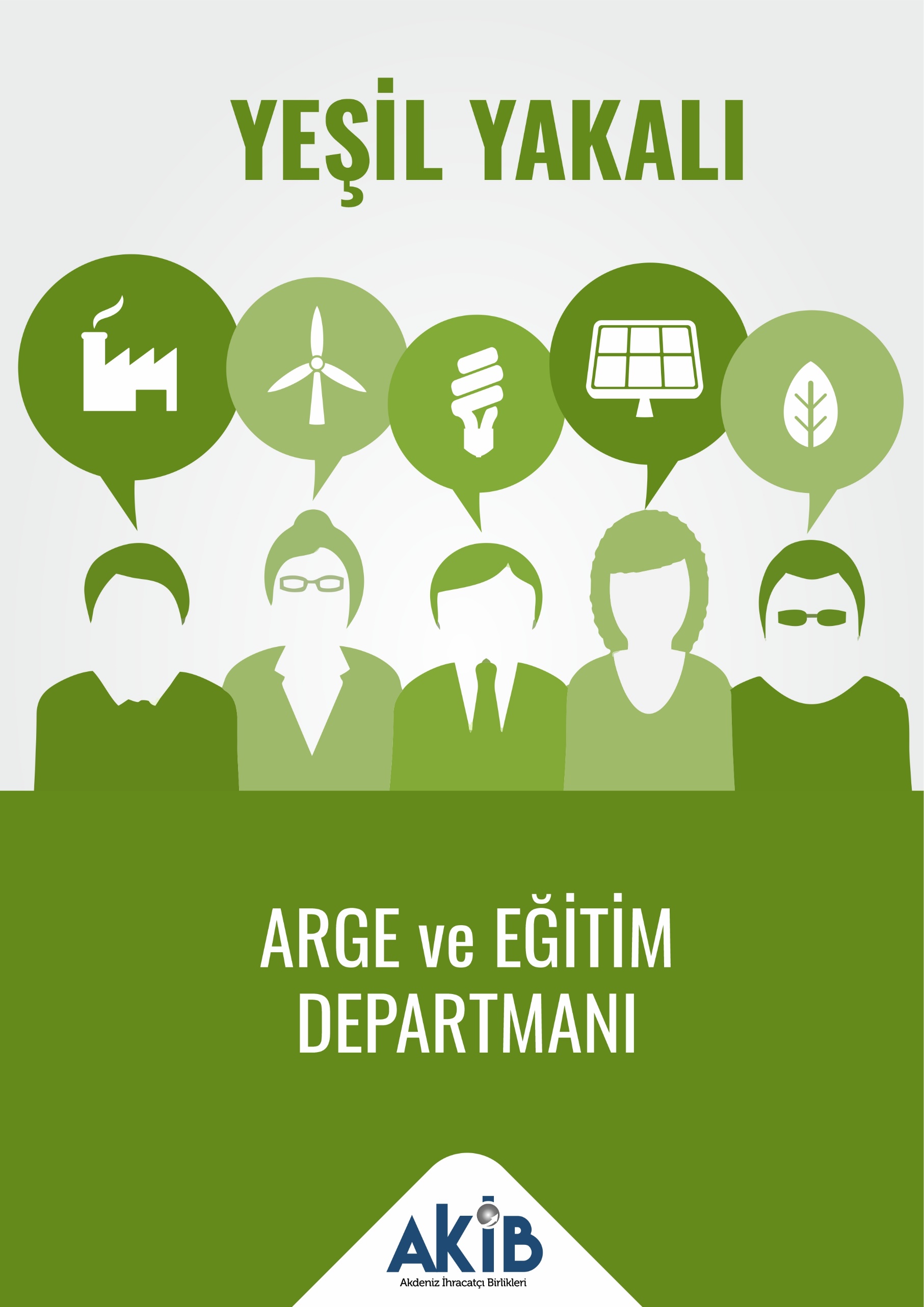 “Mersin, tarım ve lojistikte dijitalleşerek büyür”Kaynak: Dünya Gazetesi“MOSFED: Yeşil Mutabakat hedefleri, mobilya ihracatında itici güç olacak”Kaynak: Dünya Gazetesi“Yeşil Dönüşüm Hedefi Orta Vadeli Programa Girdi”Kaynak: Ticaret Bakanlığı“İhracatçıların Yeşil Enerji Desteğine İhtiyacı Var”Kaynak: Ticaret Bakanlığı“'TİM Sanayide Sürdürülebilirlik Bilim Komitesi' kuruldu”Kaynak: Milliyet“Çin kendi Emisyon Ticaret Sistemi'ni (ETS) başlattı”Kaynak: Dünya Gazetesi“AB Komisyonu’ndan yenilenebilir enerjiye geçişi hızlandırma çağrısı”Kaynak: Yeşil Gazete“Sustainability Talks İstanbul Tekstil ve moda sektöründe sürdürülebilirlik konferansı”Kaynak: T24“Dijital dönüşüm KOBİ’lere kaldıraç etkisi yaratacakKaynak: Dünya Gazetesi“Sanayi politikası yoksa Yeşil Mutabakat şoku şiddetli olur”Kaynak: Dünya Gazetesi“Ülker, 6. Sürdürülebilirlik Raporu'nu yayımladı”Kaynak: Hürriyet“İş dünyası "yeşil ihracat" için dönüşüme hazır”Kaynak: Hürriyet “Bakan Muş, ağustos ayı dış ticaret rakamlarını açıkladı”Kaynak: Ticaret Bakanlığı“Türkiye Paris Anlaşmasını imzalamazsa vergi ödeyecek”Kaynak: Bianet“Türkiye yeşil devrimi yakalayacak mı?”Kaynak: Gazete Duvar“İş dünyasından ‘Paris’ yorumu: Yeşil dönüşüm kaçınılmaz”Kaynak: Yeşil Gazete “Yeşil Mutabakat ile yeni uluslararası ticaret sistemi”Kaynak: Dünya Gazetesi“Dorçe, sektöründe "ISO 14064 Karbon Ayak İzi Beyan Belgesini" alan ilk şirket oldu”Kaynak: AA Şirket Haberleri“Tarımda yeşil mutabakat dönüşümü”Kaynak: Oksijen“2023’de rüzgar enerjisinde hedef 20 bin megavat”Kaynak: Sputnik Türkiye“Tarımda yeşil mutabakat dönüşümü”Kaynak: Oksijen